This booklet belongs to: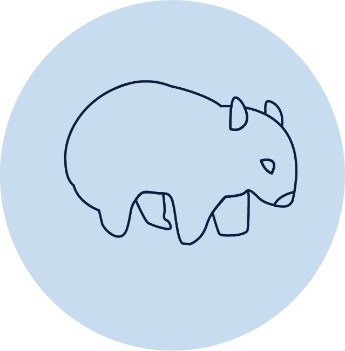 Week L – WednesdayDay at a glance:RecyclingLearning goal: Children consider the impact of rubbish on the natural environment.Listen to the story about recycling via this QR code. If you can’t listen, go to step 3.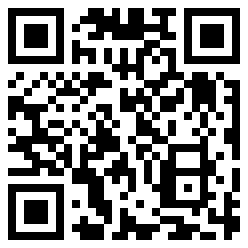 Think about the ways that Amy, Salem and their preschool friends tried to help the earth.How do you help recycle at home?If you attend preschool or daycare, what is recycled there?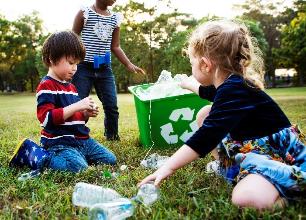 Image owned by the NSW Department of Education under the Copyright Act 1968 (Cth)​Is this activity too hard?Help at home to put containers which can be recycled into the right bin.Is this activity too easy?What does each coloured lid on your big bins at home mean?Fizzy waterLearning goal: Children demonstrate curiosity as they experiment.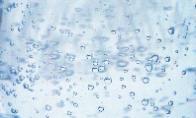 "bubbles" by dana_h79 is licensed under CC BY-NC-ND 2.0What you need:sparkling water (or any clear, fizzy drink)small objects, for example, sultana, bead, lolly, sesame seed, coin, cotton woola clear drinking glass.What to do:Pour the fizzy drink into the glass.Drop each object into the cup, one at a time. Before you drop each in, predict what will happen: Will there be more or less bubbles? Will the object sink or float?Will the object move or stay still?Observe what happens to each object after you drop it in.Is this activity too hard?Ask someone to drop the objects in for you to watch.Is this activity too easy?For each object you dropped in, draw a picture to show what happened.Auskick at home - part 2Learning goal: Children develop ball handling skills.Watch the video via this QR code, and join Joel Selwood doing some warm ups and learning to handball a football. If you can’t watch you can practice throwing a football to someone or at a target. 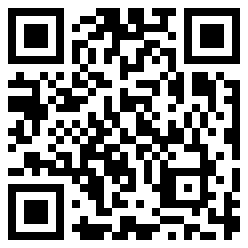 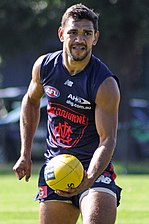 This Photo by Unknown Author is licensed under CC BY-SAIs this activity too hard?Practice handballing a balloon or a soft ball.Is this activity too easy?Like Joel says in the video, move the target further away.Practice handballing to someone else.Take a breakHere are some things you might like to do:have a drink of water and a healthy snackplay or have a restgo to the toilet and wash your hands.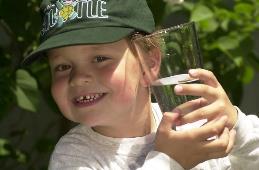 "Boy with glass of water, 2000" by Seattle Municipal Archives is licensed under CC BY 2.0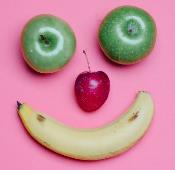 Smile made of ripe fruits by Any Lane, pexels.com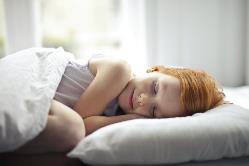 Photo by Andrea Piacquadio. pexels.com 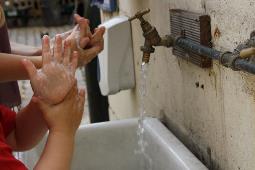 "Washing hands" by magnusfranklin is licensed under CC BY-NC 2.0Asking for help at schoolLearning goal: Children learn how to ask for help at school.There will be times you need to ask for help while you are at school. Teachers, other adults and your friends will help you. 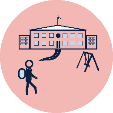 Watch the social story via this QR code. If you can’t watch, talk with someone in your home about asking for help at school, and how you use your hand and wait.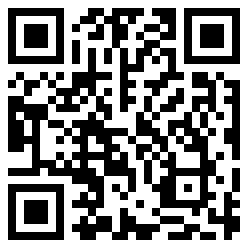 Making fruit sticksLearning goal: Children engage with a recipe to create a healthy snack.What you need:fruitwooden skewers or ice cream stickschopping boardknifeplate.What to do: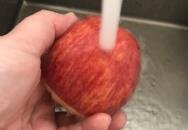 Wash the fruit.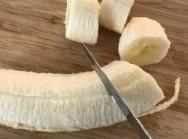 Cut the fruit into small pieces.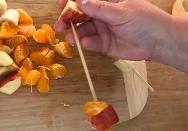 Thread the fruit onto the skewers, making patterns.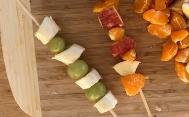 Enjoy eating your healthy snack.Is this activity too hard?Try a fruit that you don't usually eat.Select the fruit and have someone thread on skewers for you.Cut up or peel fruit to make a fruit salad.Is this activity too easy?Use numbers and drawings to record the recipe on paper.Extra learning activitiesFor families, the video via this QR code shares tips on how to prepare your child for starting school. If you can’t access the code, you can look through the tips from the Department of Education’s website..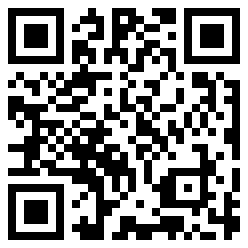 Mini checklist: Getting ready for primary schoolWrite down the date your child will start school and keep it in your diary – or even on the fridge.Make sure your child can use the toilet independently – including urinals for boys – and practise good hand-washing techniques.Write your child’s name on all their school things and involve your child in organising them and recognising their name.Make sure your child’s name is not visible on the outside of anything they’ll be wearing to and from school.Help your child prepare at home by practising some of the skills they'll use at school.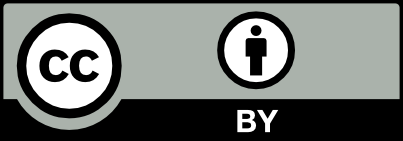 RecyclingFizzy waterAuskick at home – part 2Asking for help at schoolMaking fruit sticksEstimated time15 mins15 mins30 mins10 mins20 minsResources requiredClear fizzy water, glass, small objects such as beads, coinsFootball Cutting board, knife, skewers, fruit